Председатель студенческого совета общежития –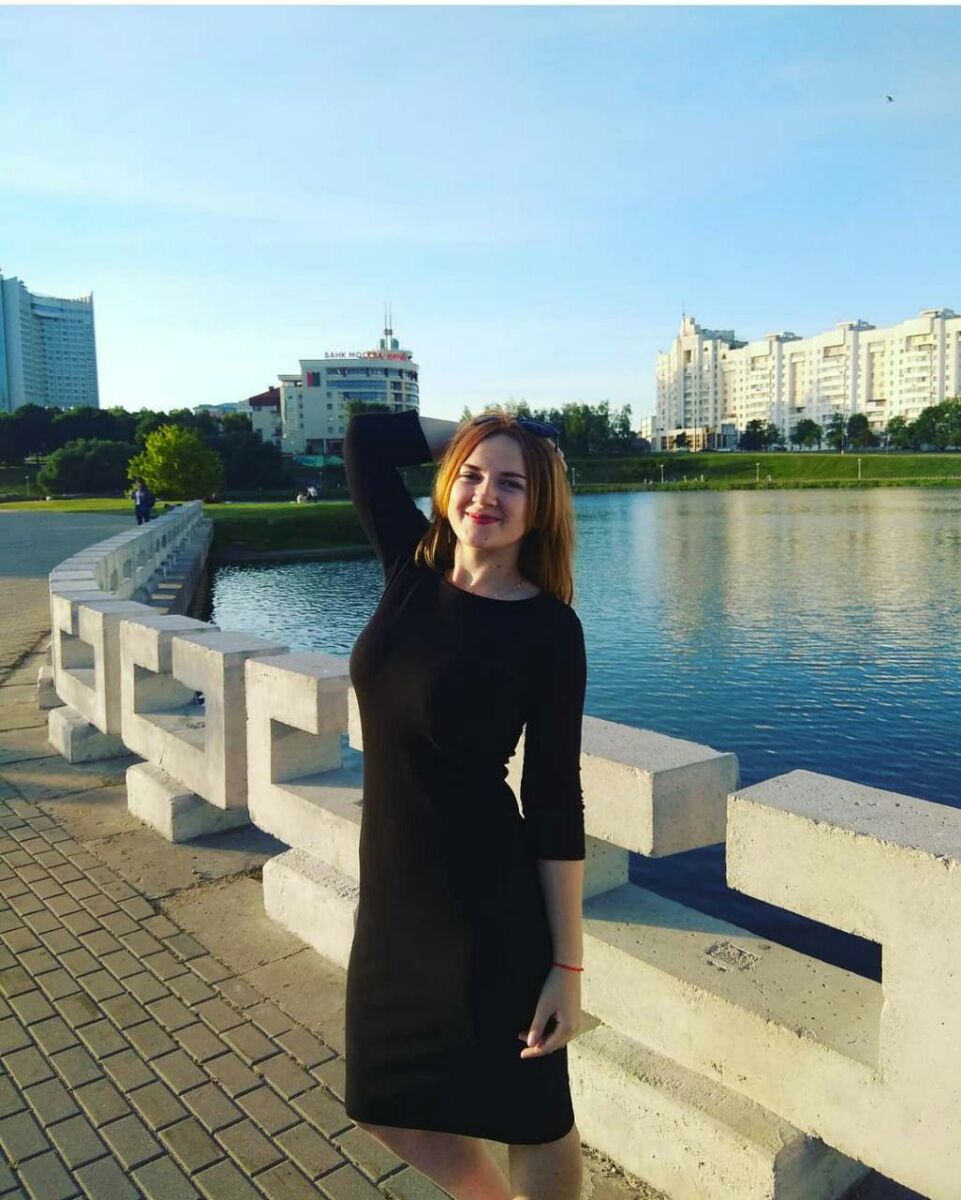 Островская Алеся, 904а, 37529 814 68 51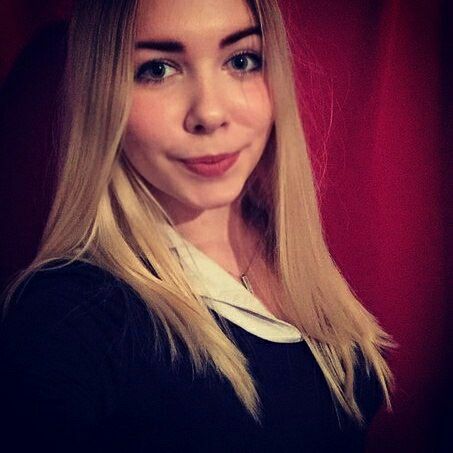 Заместитель председателя студенческого совета общежития –Безручко Алеся, 718б, 37529 509 75 86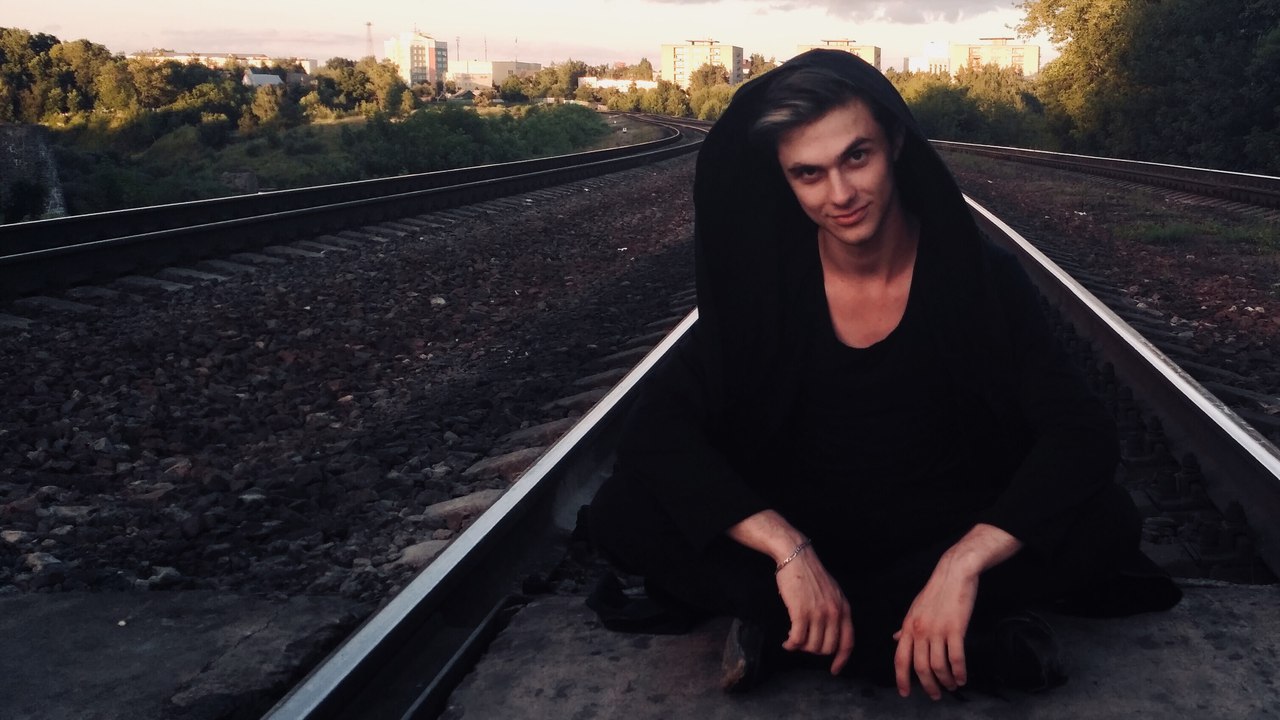 Жилищно – бытовой сектор – Мигурский Павел,  37544 709 82 22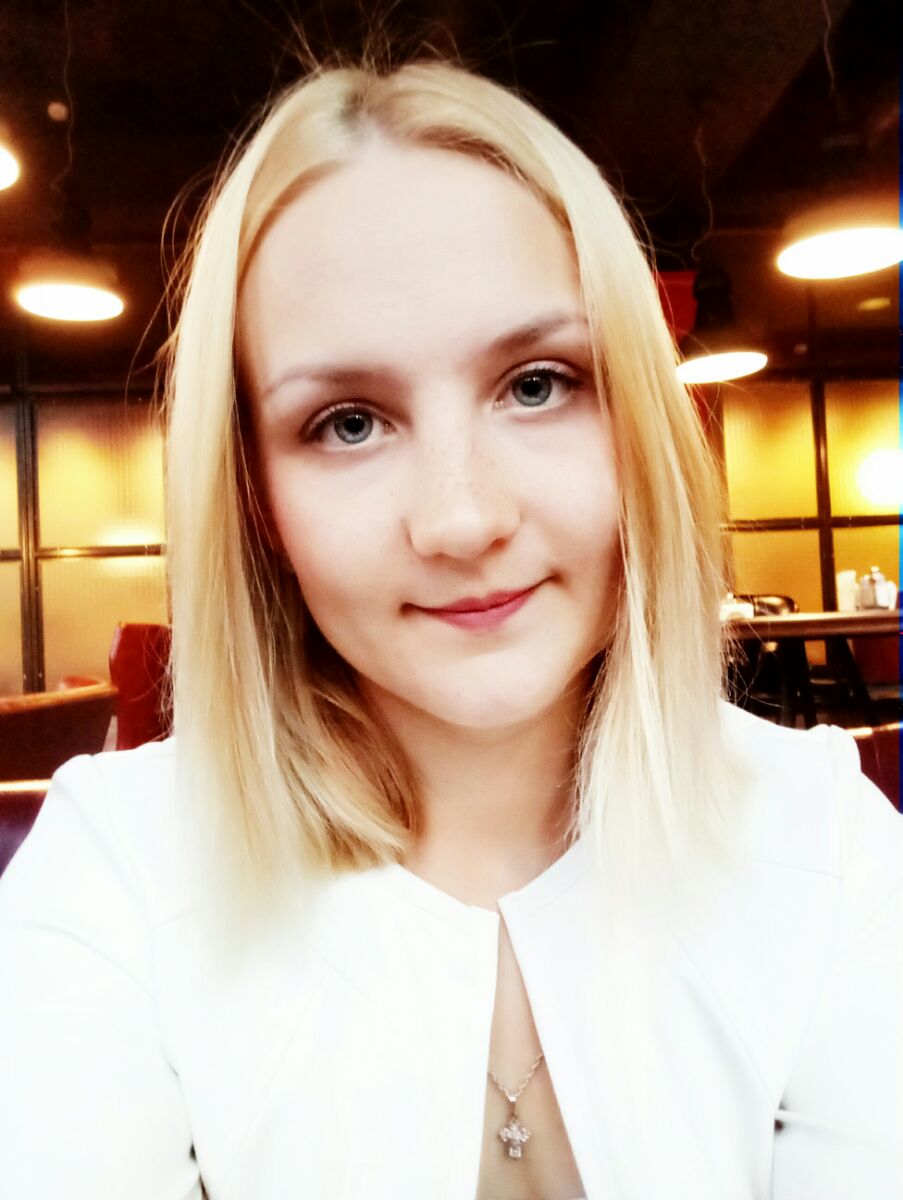 Культурно-массовый и  информационный сектор – Сапега Валерия, 917а, 37529 232 19 01Спортивный сектор – 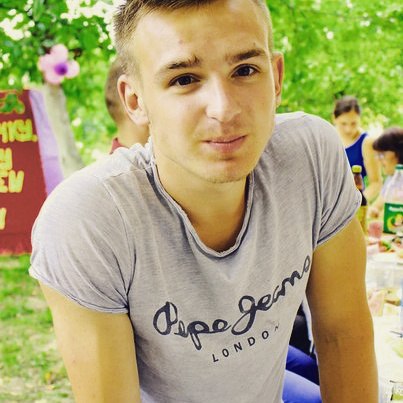 Лодыга Александр, 501б, 37529 781 52 59Оперативный отряд – 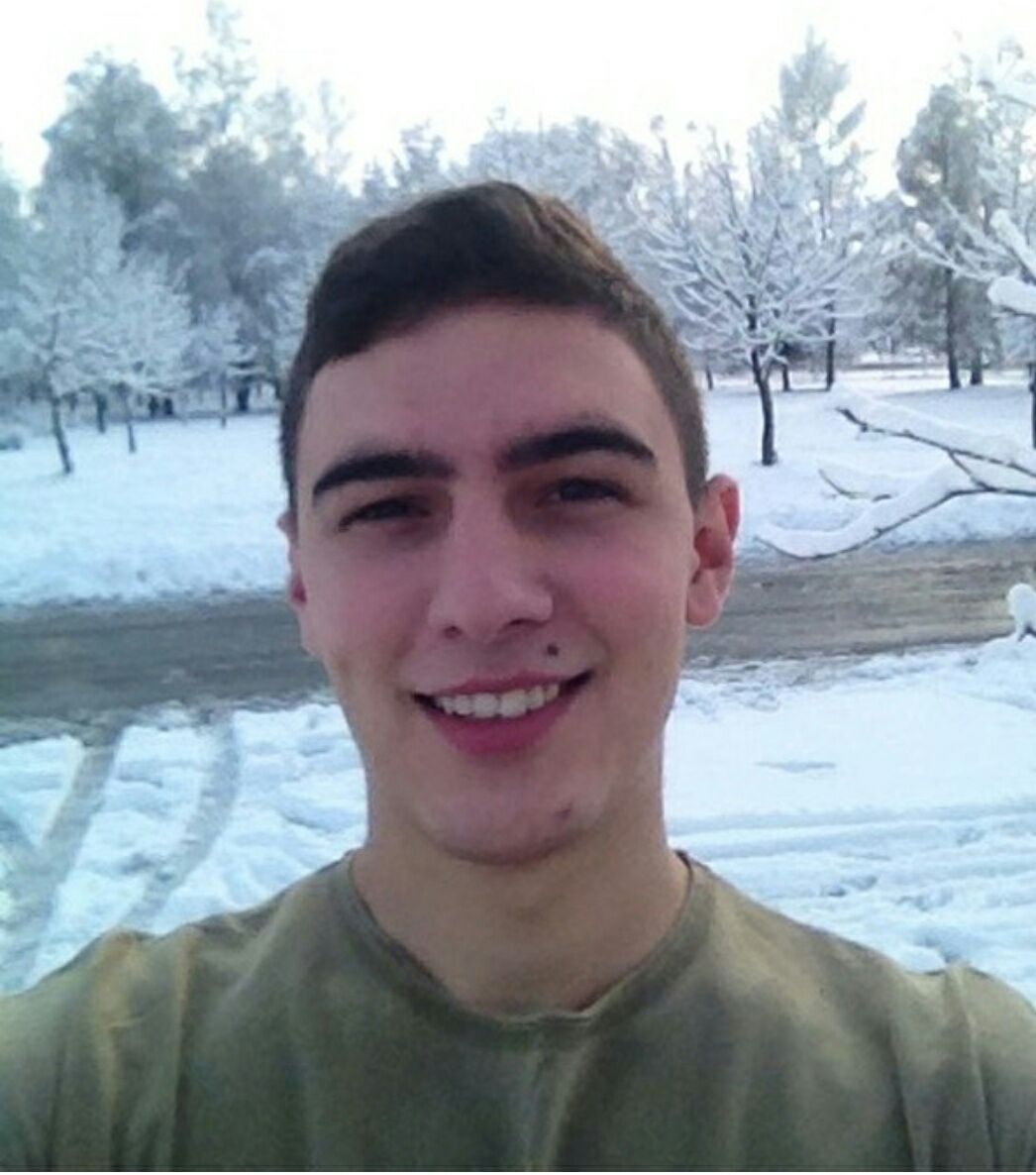 Горелик Вячеслав, 905а, 37529 914 18 77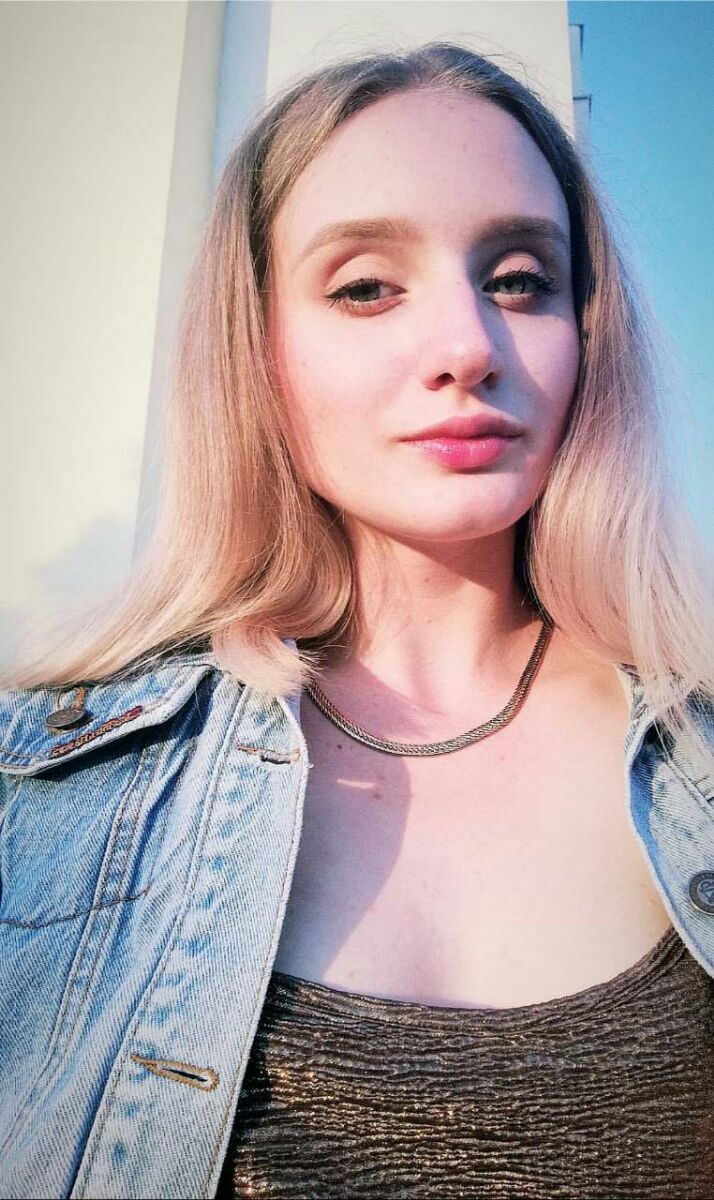 Староста 9 этажа – Гурина Анастасия, 904а, Староста 8 этажа – 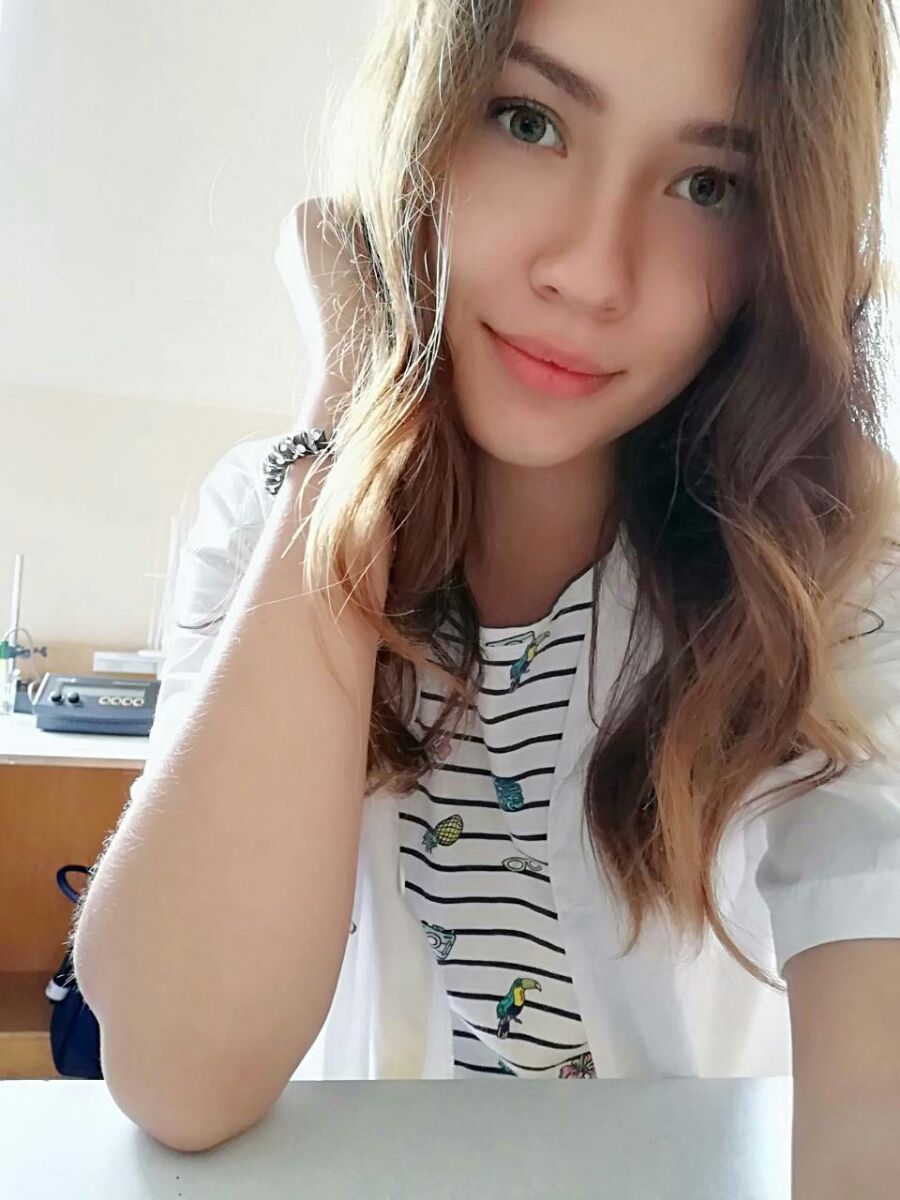 Дмитриенко Ольга ,806б, 37529 703 91 77Староста 7 этажа – 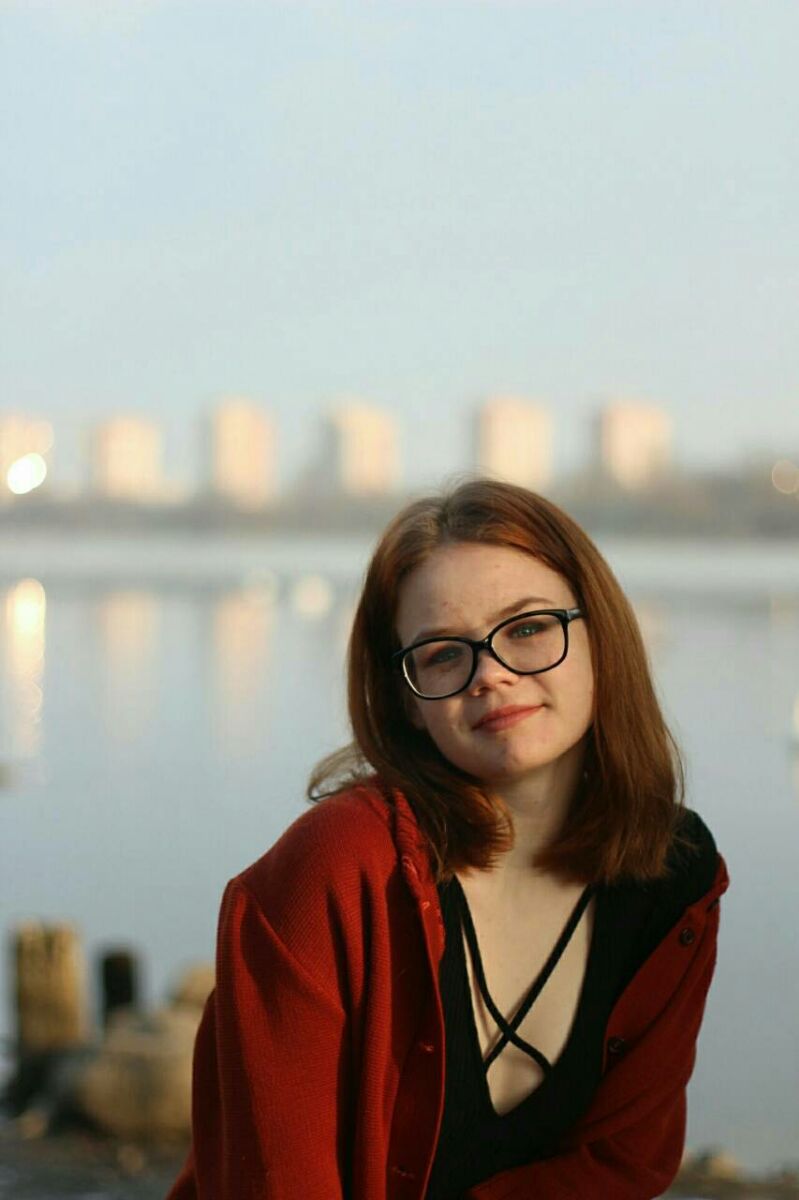 Давидюк Оксана, 702б, 37529 203 16 40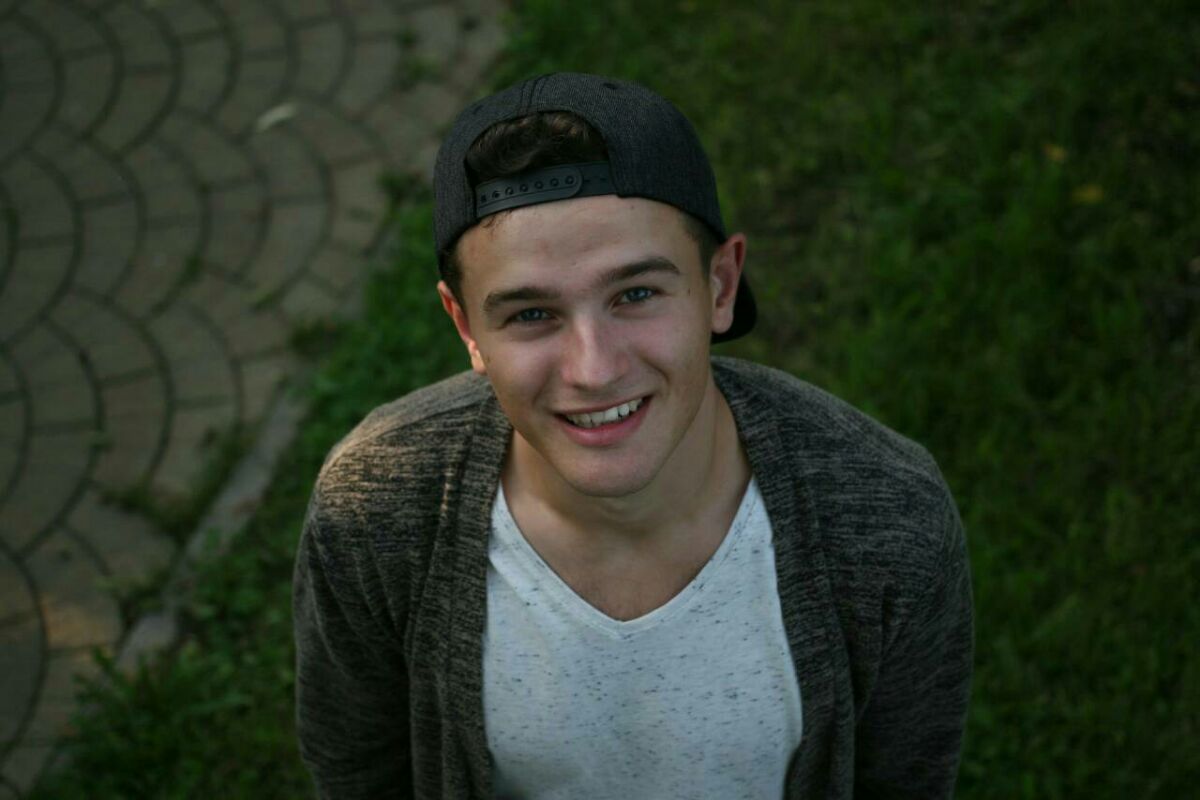 Староста 6 этажа – Петровский Максим, 375 33 324 92 98Староста 5 этажа – 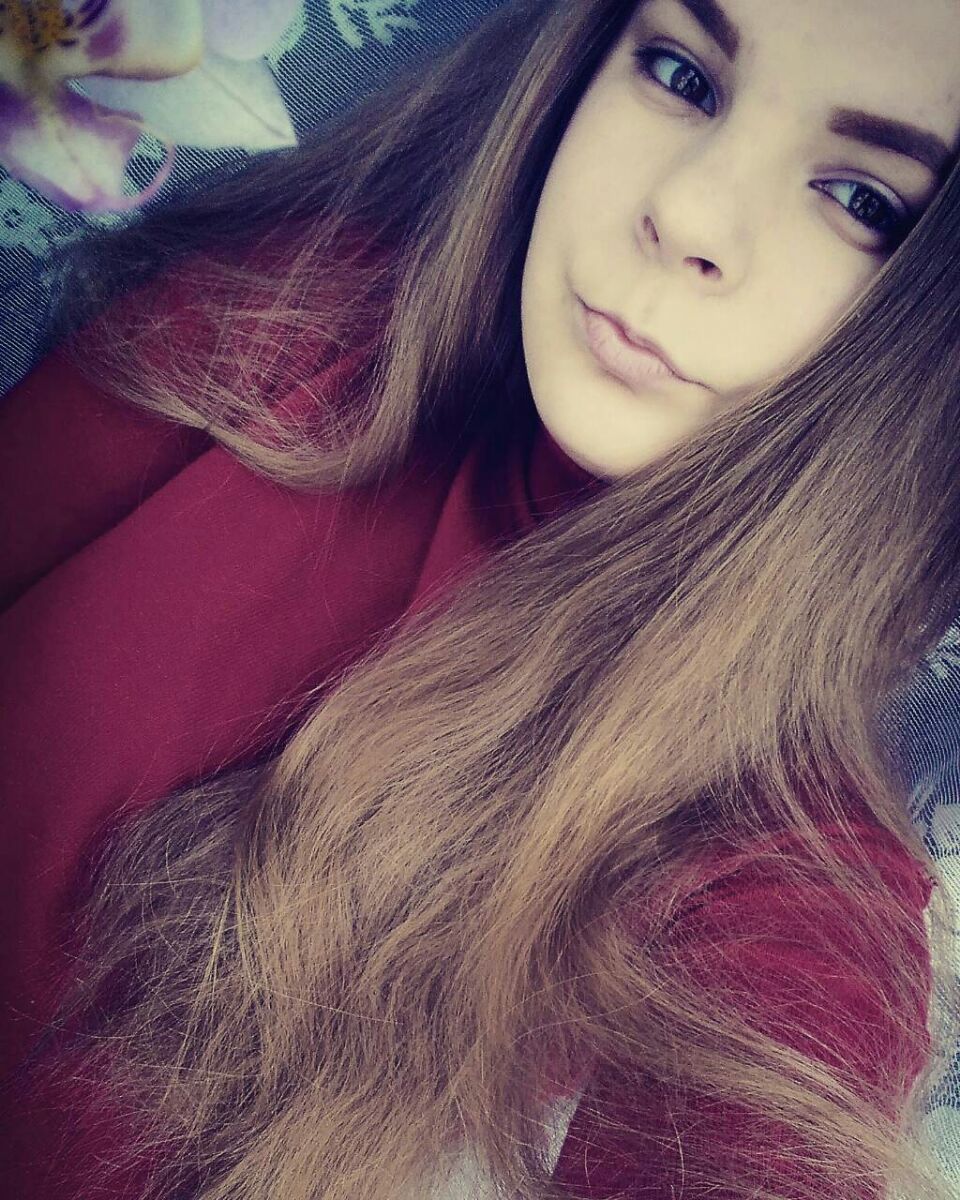 Валерия Алешкевич, 505а, 37544 566 80 63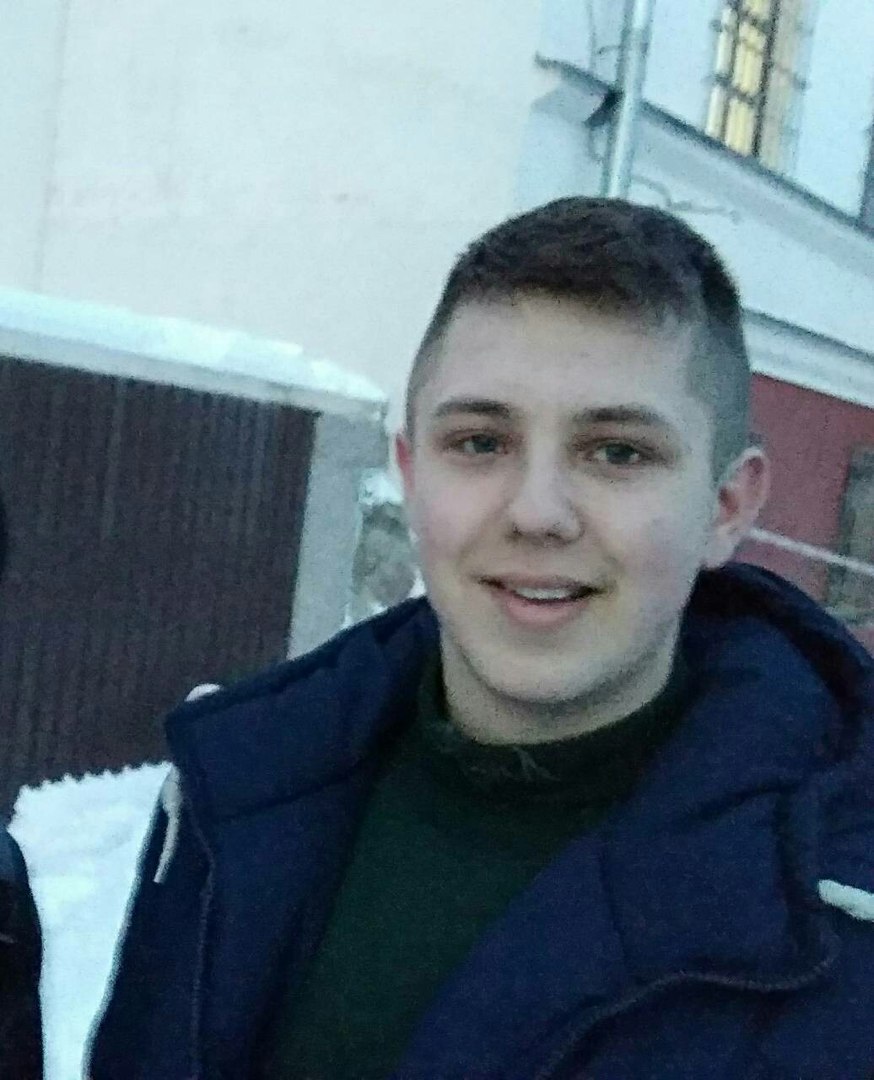 Староста 4 этажа – Деруго Илья, 412а, 37529 653 65 71Староста 3 этажа – 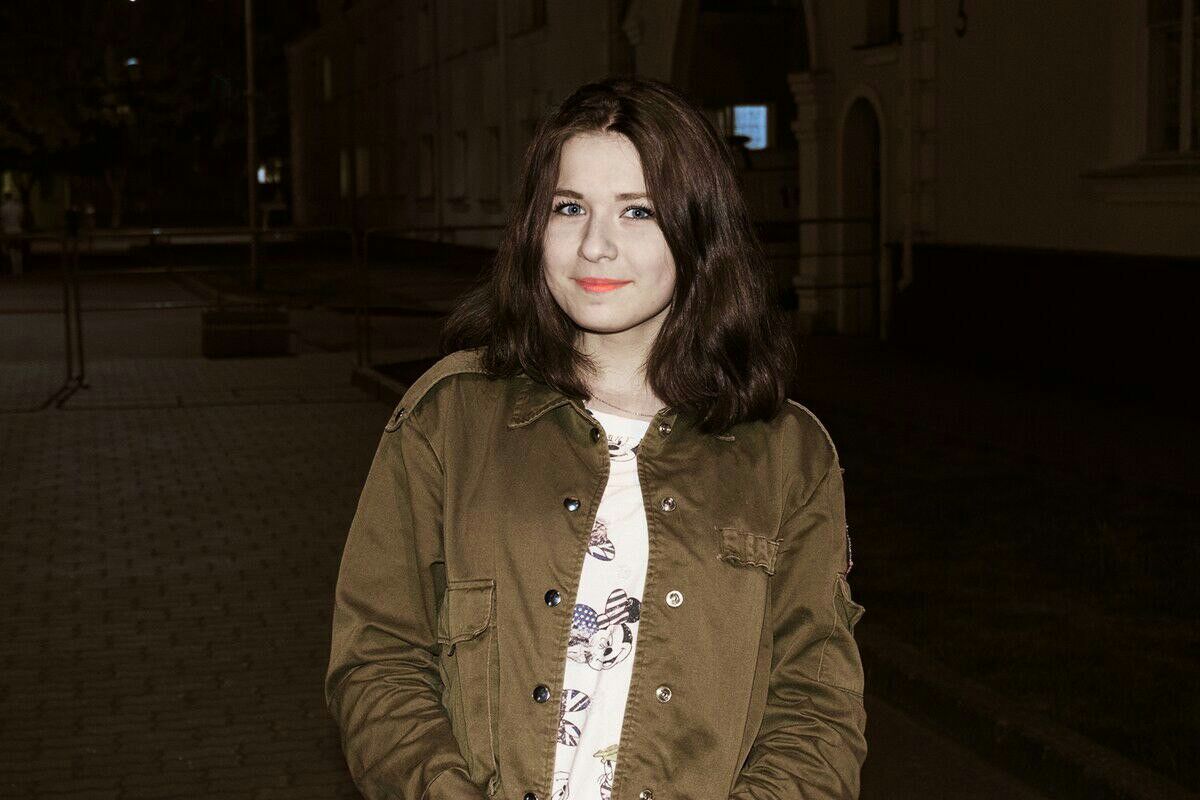 Невдак Елена, 307а, 37544 519 06 76